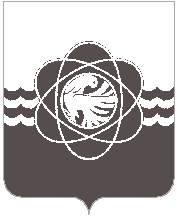 П О С Т А Н О В Л Е Н И ЕОт 26.11.2018 № 1024В соответствии с ч. 6 ст. 189 Жилищного кодекса Российской Федерации, постановлением  Администрации Смоленской области от 27.12.2013 № 1145 «Об утверждении Региональной программы капитального ремонта общего имущества в многоквартирных домах, расположенных на территории Смоленской области, на 2014 – 2043 годы», распоряжением Администрации Смоленской области от 15.10.2015 № 1522-р/адм «Об утверждении краткосрочного плана реализации Региональной программы капитального ремонта общего имущества в многоквартирных домах, расположенных на территории Смоленской области, на 2014-2043 годы, на 2017-2019 годы», постановлением Администрации муниципального образования «город Десногорск» Смоленской области от 06.03.2017 № 211 «Об утверждении краткосрочного плана реализации региональной программы капитального ремонта общего имущества в многоквартирных домах, расположенных на территории муниципального образования «город Десногорск» Смоленской области на 2017 -2018 годы» и в связи с отсутствием решения собственников помещений многоквартирных домов о проведении капитального ремонта,Администрация муниципального образования «город Десногорск» Смоленской области постановляет:Провести капитальный ремонт общего имущества в многоквартирных домах, расположенных на территории муниципального образования «город Десногорск» Смоленской области, собственники помещений которых не приняли решения о проведении капитального ремонта, в соответствии с краткосрочным планом реализации Региональной программы капитального ремонта общего имущества в многоквартирных домах, расположенных на территории Смоленской области, на 2014-2043 годы, на 2017 – 2019 годы.Утвердить прилагаемый перечень многоквартирных домов, расположенных в г. Десногорске, в отношении которых принято решение о проведении капитального ремонта общего имущества.Отделу информационных технологий и связи с общественностью (Н.В. Барханоева) разместить настоящее постановление на официальном сайте Администрации муниципального образования «город Десногорск» Смоленской области в сети интернет и в ближайшем номере газеты «Десна».Контроль исполнения настоящего постановления возложить на председателя Комитета по городскому хозяйству и промышленному комплексу Е.Н. Котухова.Глава муниципального образования«город Десногорск» Смоленской области			          	   А.Н. Шубин	УТВЕРЖДЕНПостановлением Администрации муниципального образования «город Десногорск» Смоленской области26. 11. 2018   №1024Перечень многоквартирных домов, расположенных в г. Десногорске, в отношении которых принято решение о проведении капитального ремонта общего имущества.О принятии решения о проведении капитального ремонта общего имущества в многоквартирных домах, расположенных на территории муниципального образования «город Десногорск» Смоленской области в 2019 году№Адрес многоквартирного домаПредельно допустимая стоимость работ по капитальному ремонту (руб.)Перечень работ по капитальному ремонту Сроки проведения капитального ремонта1г. Десногорск, микрорайон 2, д.16 485 000,00Ремонт или замена лифтового оборудования, признанного непригодным для эксплуатации, ремонт лифтовых шахт, установка коллективных (общедомовых) приборов учета потребления ресурсов, необходимых для предоставления коммунальных услуг управления и регулирования потребления этих ресурсов, другие виды работ20192г. Десногорск, микрорайон 2, д.2011 370 000,00Ремонт или замена лифтового оборудования, признанного непригодным для эксплуатации, ремонт лифтовых шахт, установка коллективных (общедомовых) приборов учета потребления ресурсов, необходимых для предоставления коммунальных услуг управления и регулирования потребления этих ресурсов, другие виды работ2019